ASSOCIAZIONE "CENTRO CULTURALE IL VILLAGGIO APS" ETS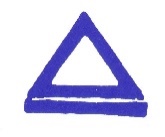 Via Stuparich 7/a – 33100 UDINEC.F.   80011820307 - P.IVA 01729670305Ente di Terzo Settore iscritto al RUNTS repertorio n. 114086 del 07/07/2023ai sensi e per gli effetti dell’articolo 47 del                      D. Lgs n. 117/2017 e dell’articolo 9 del D.M. n. 106 del 15/09/2020                            http://www.ilvillaggio.org                            e-mail: info@ilvillaggio.org                            PEC: centroculturaleilvillaggio@pec.itIl Centro Culturale “Il Villaggio” è nato nel 1981 da un gruppo di amici accomunati dal desiderio di conoscere, comunicare, incontrare e valorizzare la vita dell'uomo, i problemi che si trova ad affrontare e le sfide che la vita e la società propongono. Da anni propone a Udine iniziative culturali, sportive e ricreative che sono diventate un punto di riferimento per molti, anzitutto giovani, nella città e nel suo territorio, collaborando con molte altre associazioni, tra cui: il Centro di Solidarietà “San Benedetto da Norcia“, l’Associazione Sportiva e Ricreativa “Il Delfino”, l’Associazione Universitaria “Antonio Rosmini“, la Compagnia Teatrale “Il Magazzino dei teatranti“, “DIESSE“ (associazione di insegnanti per la formazione e l’aggiornamento),  il "SIDEF" sindacato delle famiglie,  il Centro di Aggregazione Giovanile “Il Pellicano“, Famiglie per l’accoglienza, Associazione Partigiani Osoppo.Negli ultimi anni, in particolare, il Centro Culturale ha curato la sacra rappresentazione del Natale in piazza San Giacomo con l'evento "Presepe e città vivente" nel contesto degli eventi natalizi del Comune di Udine, Nel 2022, in collaborazione con l'Associazione Partigiani Osoppo ed il Comune di Udine, ha realizzato e presentato in città la mostra; "costruire sempre:una passione per l'uomo - Don Emilio de Roja: storia di una vita costantemente all'opera".La mostra è stata poi presentata al Meeting di Rimini, riscuotendo un grande successo di visitatori, e facendo così conoscere la storia e la vita di Don Emilio anche fuori dalla nostra regione.Negli ultimi 5 anni il Centro Culturale ha individuato una nuova possibilità di comunicazione nella forma di un "Happening" cittadino della durata di 3 giorni, che si svolge normalmente nel mese di settembre in un luogo pubblico della città di Udine, che ha come tema di fondo "un puest par ducj" (un posto per tutti ) e si sviluppa, di anno in anno con momenti di incontro, di convivialità, di spettacolo rivolti a bambini, ragazzi ed adulti. La sesta edizione dell’happening (16 e 17 settembre 2023) avrà come tema:NON SO PIU’ A CHI CREDERE! - L’uomo di oggi e il problema della conoscenza.In fede  Udine 31 luglio 2023                                                                  Il Presidente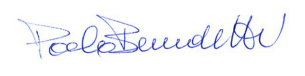 